       Обобщение и распространение собственного педагогического опыта.Якушова Надежда Николаевна систематически посещала и активно участвовала  в работе районного  методического объединения  воспитателей, обобщая и распространяя свой педагогический опыт в  открытых просмотрах  образовательной деятельности, в  работе  творческих группах.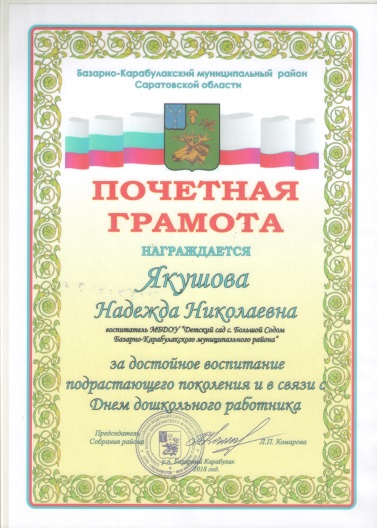 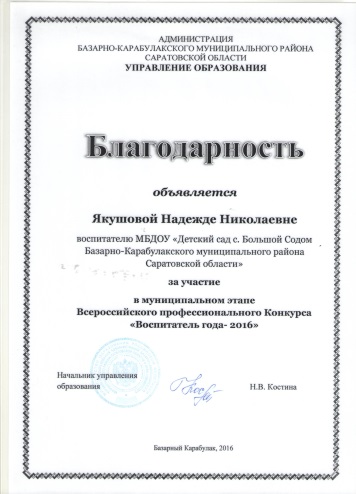 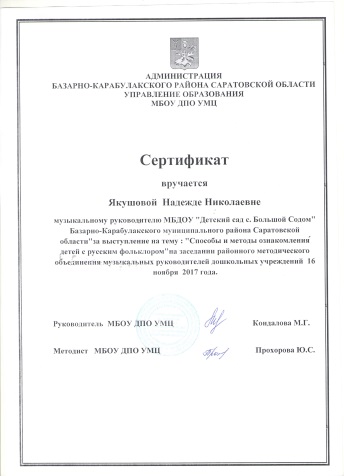 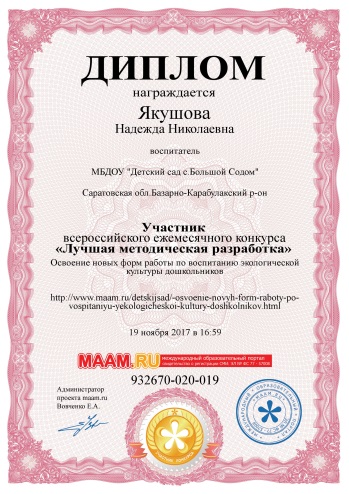 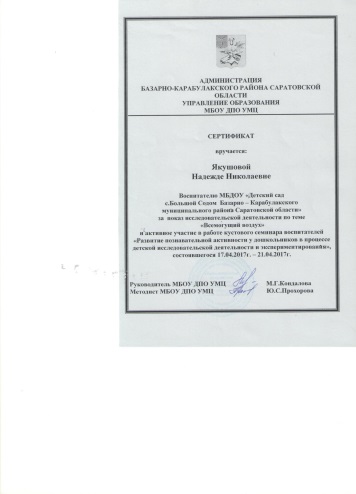 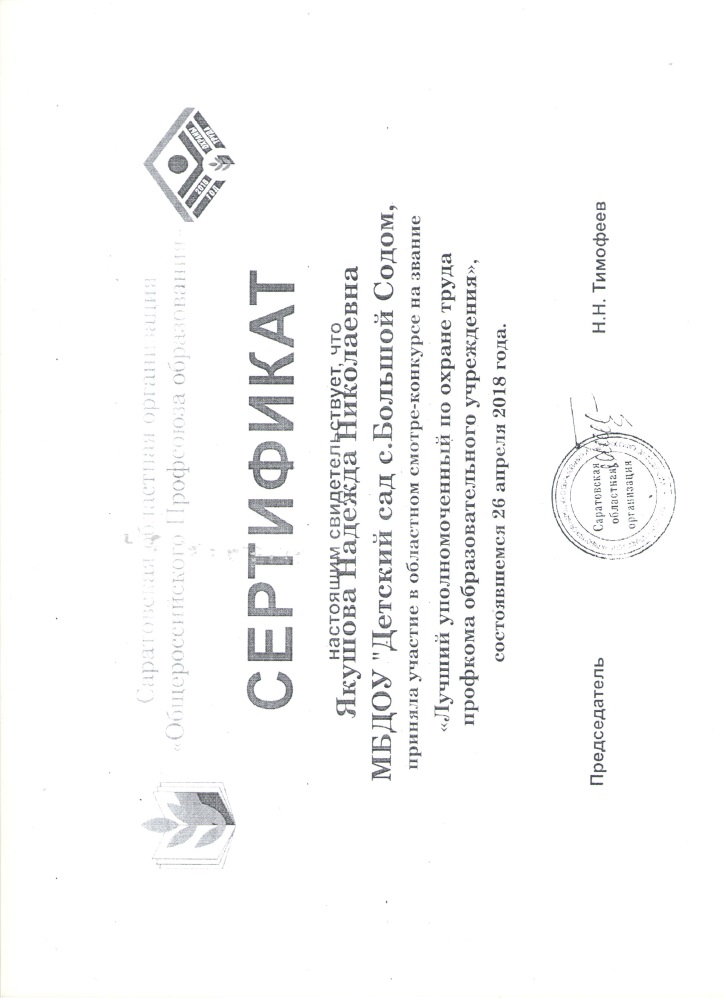 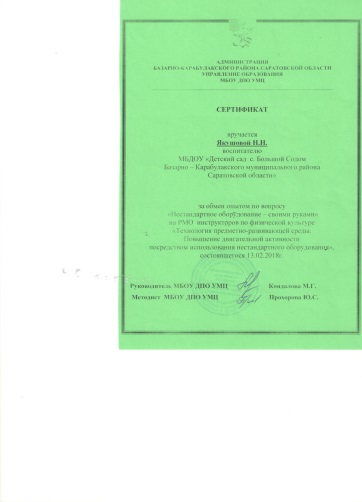 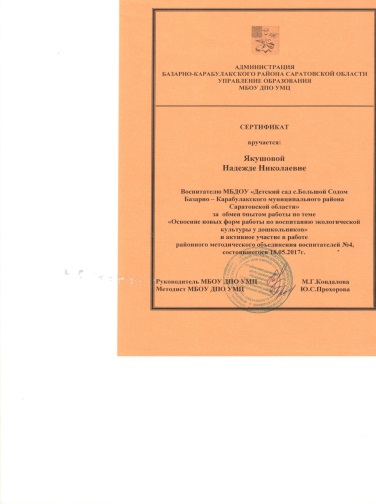 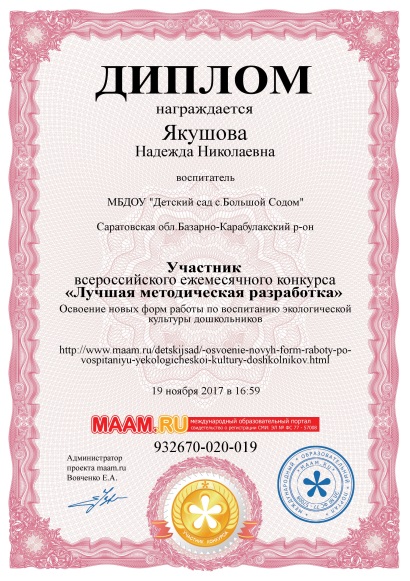 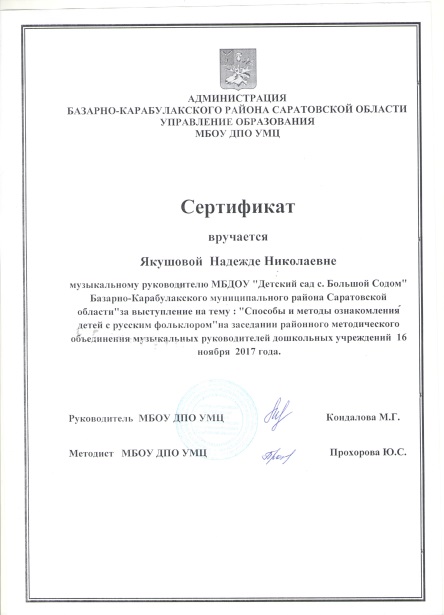 ДатаНазвание мероприятийуровень2014Районный конкурс «Воспитатель года-2014»Муниципальный             участие2016Всероссийский профессиональный конкурс «Воспитатель года-2016»Муниципальный          участие2016Региональный конкурс методических разработок «Саратовская область: вчера, сегодня, завтра»Для педагогических работников дошкольного и начального общего образованияВ номинации «Земляки: ими гордится страна»Муниципальный       2место2017Конкурс «Зимняя сказка» на лучшее оформление территории ДОУУчастиемуниципальный2018Смотр-конкур на звание «Лучший уполномоченный по охране труда профкома образовательного учреждения»Участие   региональныйДатаНазвание мероприятий        Темауровень27.04.15Семинар «Нравственно-патриотическое воспитание -важный  фактор социализации воспитанников»Нравственно-патриотическое воспитание в практике воспитателя: предметно-развивающая среда, дидактическое пособие»муниципальный20.05.15«Инновационные технологии в обучении детей игре на детских музыкальных инструментах»Презентация своего опыта по применению инновационных технологий в обучении детей игре на музыкальных  инструментах»муниципальный7.11.16Педагогический советОбсуждение, утверждение создание семейного клуба «Мамы в школу собирайтесь  МБДОУ17.04.17Кустовой семинар «Развитие познавательной активности у дошкольников в процессе детской исследовательской деятельности и экспериментирования»Показ      НОД по исследовательской деятельности «Всемогущий воздух»муниципальный18.05.17Участие в работе методического объединения воспитателей №4«Освоение новых форм работы по воспитанию экологической культуры у дошкольников»муниципальный13.02.18Методическое объединение инструкторов по физической культуре«Технология предметно-развивающей среды. Повышение двигательной активности посредствам использования нестандартного  оборудования»муниципальныйДатаНазвание мероприятий       Темауровень18.03.15 «Организация взаимодействия руководителей физического воспитания и родителей в процессе реализации образовательной области «Физическая культура»Мастер-класс по образовательной области «Физическая культура»муниципальный18.03.16«Игровые технологии в образовательном процессе»Мастер-класс «Игры для развития мелкой моторики дошкольников»муниципальный17.04.17Кустовой семинар «Развитие познавательной активности у дошкольников в процессе детской исследовательской деятельности и экспериментирования»Открытый показ  НОД по исследовательской деятельности «Всемогущий воздух»муниципальный10.04.18."Развитие речи дошкольников в игровой деятельности на основе нетрадиционного пособия "Геометрический планшет" Мастер -класс  на основе нетрадиционного пособия "Геометрический планшет" Муниципальныйактивное участие в ярмарке методических идей16.10.18«Инновационные формы работы с семьей в условиях реализации ФГОС»Участие в семинаремуниципальный19.10.17.http://www.maam.ru/  Ynadejdaмеждународный конкурс публикаций «Освоение новых форм работы по воспитанию экологической культуре дошкольников»Лучшая методическая разработка  Федеральный